Қ А Р А Р                                                                                        ПОСТАНОВЛЕНИЕ«21  » март   2019  йыл                              №  38                      « 21»  марта  2019  годаО внесении изменений в постановление от 28.11.2017 года № 160 «Об утверждении Административного регламента предоставления муниципальной услуги Администрацией сельского поселения Мурсалимкинский сельсовет муниципального района Салаватский район Республики Башкортостан  «Принятие на учет граждан в качестве нуждающихся в жилых помещениях»В соответствии с Федеральным законом от 19.07.2018 года №204-ФЗ «О внесении изменений в Федеральный закон «Об организации предоставления государственных и муниципальных услуг» в части установления дополнительных гарантий граждан при получении государственных и муниципальных услуг», Администрация сельского поселения Мурсалимкинский сельсоветПОСТАНОВЛЯЕТ:Внести изменения в постановление от 28.11.2017 года № 160 «Об утверждении Административного регламента предоставления муниципальной услуги Администрацией сельского поселения Мурсалимкинский сельсовет муниципального района Салаватский район Республики Башкортостан  «Принятие на учет граждан в качестве нуждающихся в жилых помещениях»:-  дополнив пункт 5.3 Административного регламента абзацем следующего содержания: «заявитель может обратиться с жалобой, в том числе в случае требования у заявителя при предоставлении государственной или муниципальной услуги документов или информации, отсутствие и (или) недостоверность которых не указывались при первоначальном отказе в приеме документов, необходимых для предоставления государственной или муниципальной услуги, либо в предоставлении государственной или муниципальной услуги»;- дополнив пункт 5.11 Административного регламента абзацем следующего содержания: «в случае признания жалобы подлежащей удовлетворению в ответе заявителю, дается информация о действиях, осуществляемых органом, предоставляющим государственную услугу, органом, предоставляющим муниципальную услугу,  в целях незамедлительного устранения выявленных нарушений при оказании государственной или муниципальной услуги, а также приносятся извинения за доставленные неудобства и указывается информация о дальнейших действиях, которые необходимо совершить заявителю в целях получения государственной или муниципальной услуги»;«в случае признания жалобы не подлежащей удовлетворению в ответе заявителю,  даются аргументированные разъяснения о причинах принятого решения, а также информация о порядке обжалования принятого решения».2. Настоящее Постановление обнародовать на информационном стенде по адресу: с. Мурсалимкино, ул. Строительная дом 15 и на официальном сайте сельского поселения https://mursalimkino.su/.3. Контроль за исполнением настоящего Постановления оставляю за собой.И.о. главы сельского поселения                                               А.Р.ЗакироваБАШКОРТОСТАН РЕСПУБЛИКАҺЫСАЛАУАТ РАЙОНЫМУНИЦИПАЛЬ РАЙОНЫНЫҢМӨРСӘЛИМ АУЫЛ СОВЕТЫ АУЫЛ БИЛӘМӘҺЕ ХӘКИМИӘТЕ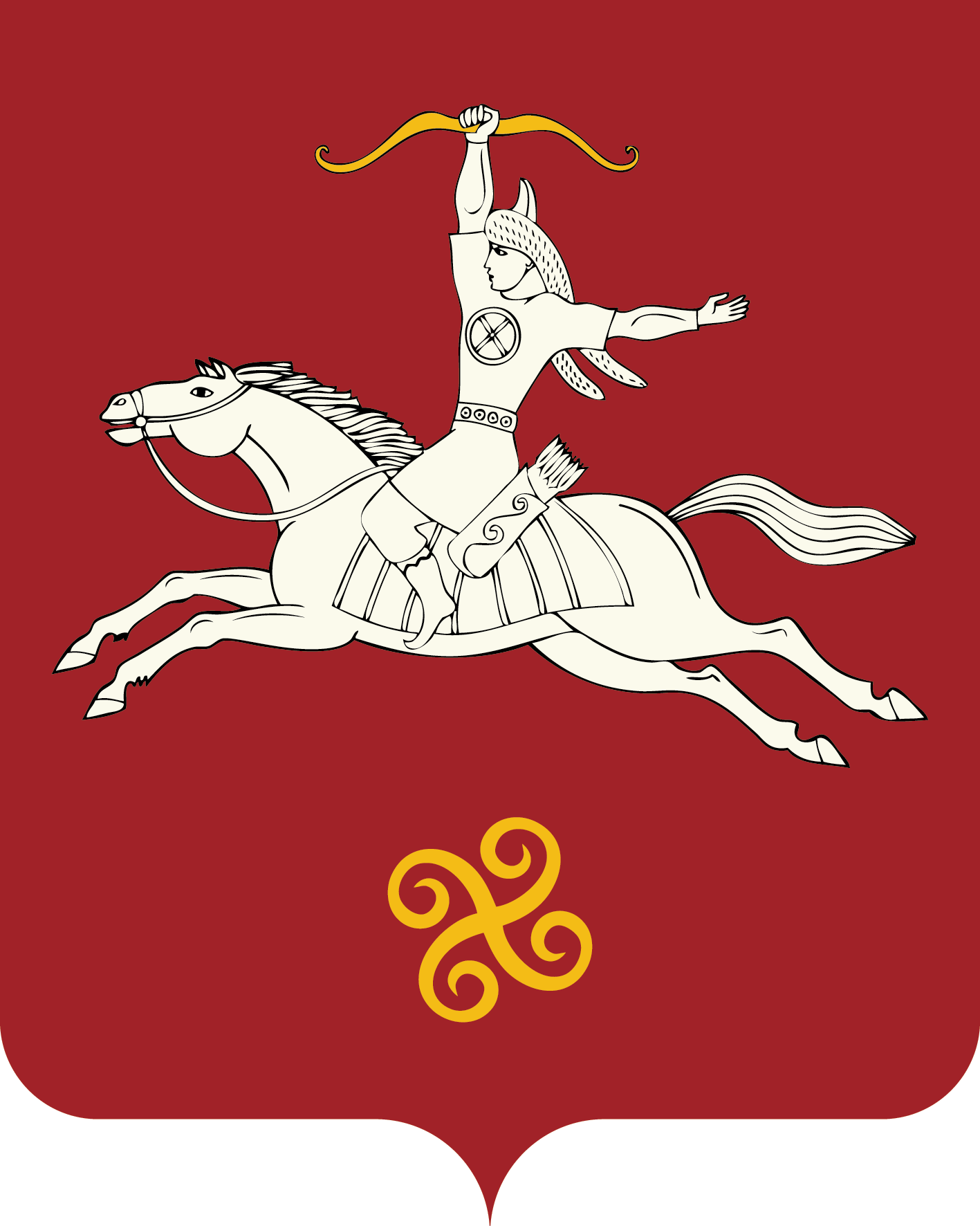 РЕСПУБЛИКА БАШКОРТОСТАНАДМИНИСТРАЦИЯ  СЕЛЬСКОГО ПОСЕЛЕНИЯ МУРСАЛИМКИНСКИЙ СЕЛЬСОВЕТМУНИЦИПАЛЬНОГО РАЙОНАСАЛАВАТСКИЙ РАЙОН452485 , Мөрсәлим ауылы, Төзөлөш урамы, 15 йорттел. (34777) 2-43-32, 2-43-65452485, с.Мурсалимкино, ул. Строительная , д 15тел. (34777) 2-43-32, 2-43-65